PŘÍLOHY ZADÁVACÍ DOKUMENTACEOTEVŘENÉHO ŘÍZENÍveřejné zakázky „Zajištění sběru, svozu a odstranění komunálního odpadu ve městě Šluknov“zadávané v atestovaném elektronickém nástroji podle § 149 zákona č. 137/2006 Sb.Město Šluknovse sídlem Náměstí Míru 1, 40 777 ŠluknovIČ: 00261688nezapsáno v obchodním rejstříkuZastoupení podle § 151 zákona č. 137/2006 Sb.:		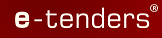 e-tenders, s.r.o. se sídlem Bellova 370/40, 623 00 BrnoIČ: 26262525zapsaná v obchodním rejstříku Krajského soudu v Brně, oddíl C, vložka 40722kontaktní adresa: M-Palác, 7. patro, Heršpická 813/5, 639 00 BrnoVeřejná zakázka Zajištění sběru, svozu a odstranění komunálního odpadu ve městě ŠluknovDOKLADY O KVALIFIKACI   Originál          (nebo Kopie) Město Šluknovse sídlem Náměstí Míru 1, 40 777 ŠluknovIČ: 00261688nezapsáno v obchodním rejstříkuDodavatel: Obchodní firma dodavatele:IČ:Sídlo dodavatele:Zapsaný v OR:V případě, že nabídku předkládá více osob společně, budou na tomto místě uvedeny identifikační údaje v souladu se smlouvou dle § 51 odst. 6 zákona č. 137/2006 Sb.Veřejná zakázka Zajištění sběru, svozu a odstranění komunálního odpadu ve městě ŠluknovČestné prohlášeníDodavatel (společnost)…………………………………………………….………………….………………se sídlem…………………………………………………………….………………IČ ………………………………..,zapsaná v obchodním rejstříku u …………………………………………………………….…….,který samostatně/společně s jinou osobou/společně s jinými osobami*) hodlá podat nabídku na následující veřejnou zakázku „Zajištění sběru, svozu a odstranění komunálního odpadu ve městě Šluknov“předkládátyto Doklady o kvalifikaci dle zadávacích podmínek obsažených ve výzvě k podání nabídky a prokázání splnění kvalifikace a v Zadávací dokumentacia čestně a pravdivě prohlašuje, že:se před předložením Dokladů o  kvalifikaci podrobně seznámil se zadávacími podmínkami,splňuje základní kvalifikační předpoklady uvedené v § 53 odst. 1 zákona č. 137/2006 Sb., o veřejných zakázkách, ve znění pozdějších předpisů, takto:a) nebyl pravomocně odsouzen pro trestný čin spáchaný ve prospěch organizované zločinecké skupiny, trestný čin účasti na organizované zločinecké skupině, legalizace výnosů z trestné činnosti, podílnictví, přijetí úplatku, podplácení, nepřímého úplatkářství, podvodu, úvěrového podvodu, včetně případů, kdy jde o přípravu nebo pokus nebo účastenství na takovém trestném činu, nebo došlo k zahlazení odsouzení za spáchání takového trestného činu,b) nebyl pravomocně odsouzen pro trestný čin, jehož skutková podstata souvisí s předmětem podnikání dodavatele podle zvláštních právních předpisů nebo došlo k zahlazení odsouzení za spáchání takového trestného činu,(v případě dodavatele – právnické osoby splňuje předpoklady písm. a) a b) právnická osoba samotná, statutární orgán nebo každý člen statutárního orgánu, je-li statutárním orgánem nebo členem statutárního orgánu právnická osoba, splňuje tento předpoklad jak tato právnická osoba, tak statutární orgán nebo každý člen statutárního orgánu této právnické osoby; pokud nabídku podává zahraniční právnická osoba prostřednictvím své organizační složky, splňuje vedle osob uvedených výše rovněž vedoucí této organizační složky, tento předpoklad dodavatel splňuje jak ve vztahu k území České republiky, tak k zemi svého sídla, místa podnikání či bydliště v souladu s § 53 odst. 1 písm. a) zákona č. 137/2006 Sb.)c) v posledních 3 letech nenaplnil skutkovou podstatu jednání nekalé soutěže formou podplácení podle zvláštního právního předpisu,d) vůči jehož majetku neprobíhá nebo v posledních 3 letech neproběhlo insolvenční řízení, v němž bylo vydáno rozhodnutí o úpadku nebo insolvenční návrh nebyl zamítnut proto, že majetek nepostačuje k úhradě nákladů insolvenčního řízení, nebo nebyl konkurs zrušen proto, že majetek byl zcela nepostačující nebo zavedena nucená správa podle zvláštních právních předpisů,e) není v likvidaci,f) nemá v evidenci daní zachyceny daňové nedoplatky, a to jak v České republice, tak v zemi sídla, místa podnikání či bydliště dodavatele,g) nemá nedoplatek na pojistném a na penále na veřejné zdravotní pojištění, a to jak v České republice, tak v zemi sídla, místa podnikání či bydliště dodavatele,h) nemá nedoplatek na pojistném a na penále na sociální zabezpečení a příspěvku na státní politiku zaměstnanosti, a to jak v České republice, tak v zemi sídla, místa podnikání či bydliště dodavatele,i) nebyl v posledních 3 letech pravomocně disciplinárně potrestán či mu nebylo pravomocně uloženo kárné opatření podle zvláštních právních předpisů, je-li podle § 54 písm. d) požadováno prokázání odborné způsobilosti podle zvláštních právních předpisů; pokud dodavatel vykonává tuto činnost prostřednictvím odpovědného zástupce nebo jiné osoby odpovídající za činnost dodavatele, vztahuje se tento předpoklad na tyto osoby,j) není veden v rejstříku osob se zákazem plnění veřejných zakázekk) nebyla mu v posledních 3 letech pravomocně uložena pokuta za umožnění výkonu nelegální práce podle zvl. právního předpisupředkládané Doklady o kvalifikaci obsahují celkem ………… číslovaných listů,zmocněnou kontaktní osobou dodavatele k projednání otázek souvisejících s Doklady o kvalifikaci je ……………………………………….., tel. ………………………, e-mail ……………………………………,podpisem tohoto prohlášení potvrzuje pravdivost, správnost a závaznost veškerých dokumentů uvedených v tomto souboru Dokladů o kvalifikaci.V ………………………. dne ………………………       …..…………………..…………………………………………. Podpis dodavatele v souladu s výpisem z OR či jiné obdobné evidence či osoby/osob oprávněné/oprávněných jednat za dodavatele *)	 nehodící se škrtněteVeřejná zakázkaZajištění sběru, svozu a odstranění komunálního odpadu ve městě ŠluknovČESTNÉ PROHLÁŠENÍ O EKONOMICKÉ A FINANČNÍ ZPŮSOBILOSTI SPLNIT VEŘEJNOU ZAKÁZKUSpolečnost…………………………………………………….………………….………………se sídlem…………………………………………………………….………………IČ ……………………………….., zapsaná v obchodním rejstříku u …………………………………………………………….…….,ČESTNĚ PROHLAŠUJE, že je ekonomicky a finančně způsobilá splnit veřejnou zakázku:Zajištění sběru, svozu a odstranění komunálního odpadu ve městě ŠluknovV ………………………. dne ………………………   …..…………………..…………………………………………. Podpis dodavatele v souladu s výpisem z OR či jiné obdobné evidence či osoby/osob oprávněné/oprávněných jednat za dodavatele *) nehodící se škrtněteVeřejná zakázkaZajištění sběru, svozu a odstranění komunálního odpadu ve městě ŠluknovSEZNAM VÝZNAMNÝCH ZAKÁZEKSpolečnost…………………………………………………….………………….………………se sídlem…………………………………………………………….………………IČ ………………………………..,zapsaná v obchodním rejstříku u …………………………………………………………….…….,která hodlá podat nabídku na veřejnou zakázku „Zajištění sběru, svozu a odstranění komunálního odpadu ve městě Šluknov“předkládá následující seznam významných zakázek, který obsahuje .............. významných zakázek.Za tímto seznamem následuje .......... osvědčení.V ………………………. dne ………………………                 Veřejná zakázka Zajištění sběru, svozu a odstranění komunálního odpadu ve městě ŠluknovSeznam významných služebPoznámka: Další významné dodávky uveďte na další listVeřejná zakázka Zajištění sběru, svozu a odstranění komunálního odpadu ve městě ŠluknovOsvědčení významné ZAKÁZKYDODAVATELe (obchodní firma nebo název, sídlo, právní forma, IČ).....................................................................................................................uchazeče o výše uvedenou veřejnou zakázku Veřejný zadavatel – Objednatel*) .........................................................................................IČ .................................................se sídlem...................................................................................................................zastoupený ...............................................................funkce.................................................................................osvědčuje, že výše uvedený dodavatel pro něj provedl v období od ………………….do ……………………….. následující zakázku:Název zakázky...............................................................................................Rozsah zakázky:Hodnocení zakázky:Cena zakázky: ........................................................Kč bez DPHV ………………………. dne ………………………                 						……………………………………………………………….					 Podpis veřejného zadavatele
						          nebo objednatele *) nehodící se škrtněteVeřejná zakázkaZajištění sběru, svozu a odstranění komunálního odpadu ve městě ŠluknovN A B Í D K AMěsto Šluknovse sídlem Náměstí Míru 1, 40 777 ŠluknovIČ: 00261688nezapsáno v obchodním rejstříkuUchazeč: Obchodní firma uchazeče:IČ:Sídlo uchazeče:Zapsaný v OR:V případě, že nabídku předkládá více dodavatelů společně, budou na tomto místě uvedeny identifikační údaje v souladu se smlouvou dle § 51 odst. 6 zákona č. 137/2006 Sb.Veřejná zakázkaZajištění sběru, svozu a odstranění komunálního odpadu ve městě ŠluknovProhlášeníSpolečnost …………………………………………………….………………….………………se sídlem…………………………………………………………….………………IČ ………………………………..,zapsaná v obchodním rejstříku u …………………………………………………………….…….,která je uchazečem o veřejnou zakázku „Zajištění sběru, svozu a odstranění komunálního odpadu ve městě Šluknov“předkládátímto nabídku zpracovanou dle zadávacích podmínek obsažených ve výzvě k podání nabídky a k prokázání splnění kvalifikace a v Zadávací dokumentaci, a čestně a pravdivě prohlašuje, že:se před podáním nabídky podrobně seznámila se zadávacími podmínkami,při zpracování nabídky přihlédla ke všem informacím a okolnostem významným pro plnění této veřejné zakázky,je vázána celým obsahem nabídky po celou dobu během zadávací lhůty, která začíná běžet okamžikem skončení lhůty pro podání nabídek a trvá 90 dnía) v posledních třech letech pracovali u zadavatele tito členové statutárních orgánů a statutární orgány: …b) nemá formu akciové společnosti/*) má formu akciové společnosti a předkládá tento aktuální seznam akcionářů s podílem akcií vyšším než 10 %*): …c) neuzavřela a neuzavře zakázanou dohodu podle zvláštního právního předpisu (z.č. 143/2001 Sb., o ochraně hospodářské soutěže) v souvislosti se zadávanou veřejnou zakázkou.podpisem nabídky (návrhu smlouvy) potvrzuje správnost a závaznost nabídky v plném jejím rozsahu, tj. včetně tohoto Prohlášení;se na zpracování naší nabídky, pro účast ve VŘ zadaného zadavatelem, nepodílel zaměstnanec Zadavatele či osoba, která se na základě smluvního vztahu se Zadavatelem podílela na přípravě nebo zadání předmětného zadávacího řízenísouhlasím (-me) se zveřejněním posouzení splnění kvalifikace a hodnocení nabídek, uzavřené smlouvy s uchazečem a všech jejích dodatků a dalších informací, jejichž zveřejnění předjímá směrnice č. 9/2012 o zásadách a postupech při zadávání veřejných zakázek schválená Radou města Šluknov na 47. schůzi dne 15. 04. 2012 usnesením č.13/47R/2012předložená nabídka obsahuje celkem ………. (slovy ……………………………………..) číslovaných listů. V ………………………. dne ………………………           …..…………………..………………………………………Podpis uchazeče v souladu s výpisem z OR či jiné obdobné evidence nebo osob/-y oprávněné jednat za uchazeče *) nehodící se škrtnětePoř. čísloObjednatelDodávkaRozsah dodávkyCena dodávky v mil. Kč bez DPHCena dodávky v mil. Kč bez DPHCena dodávky v mil. Kč bez DPHCena dodávky v mil. Kč bez DPHTermín realizace
 od - doPoř. čísloObjednatelDodávkaRozsah dodávkycelkemz toho*)z toho*)z toho*)Termín realizace
 od - doPoř. čísloObjednatelDodávkaRozsah dodávkycelkem…z toho*)z toho*)Termín realizace
 od - doPoř. čísloObjednatelDodávkaRozsah dodávkycelkem………Termín realizace
 od - do1234567